О проведении Дня солидарности в борьбе с терроризмом в ГБПОУ «Дубовский педагогический колледж»3 сентября в России отмечается День солидарности  в борьбе с терроризмом. Эта дата связана с трагическими событиями 1 сентября 2004 года в Беслане, когда боевики захватили одну из школ. В память об  этой дате  в колледже прошли уроки мужества. Встречи с обучающимися подготовили студенты 4 курса.Молодые люди  обсуждали проблему терроризма; вспоминали трагедию, произошедшую в  Волгограде 29 декабря 2013 года на железнодорожном вокзале, когда смертник подорвал себя у рамок металлоискателей;  говорили о  взрыве в переполненном троллейбусе, прогремевшем в городе на следующий день в утренний час пик.Память о погибших в Беслане участники мероприятия почтили минутой молчания.Нам нельзя забывать о жертвах террористов, чтобы никогда не допустить  повторения трагических событий.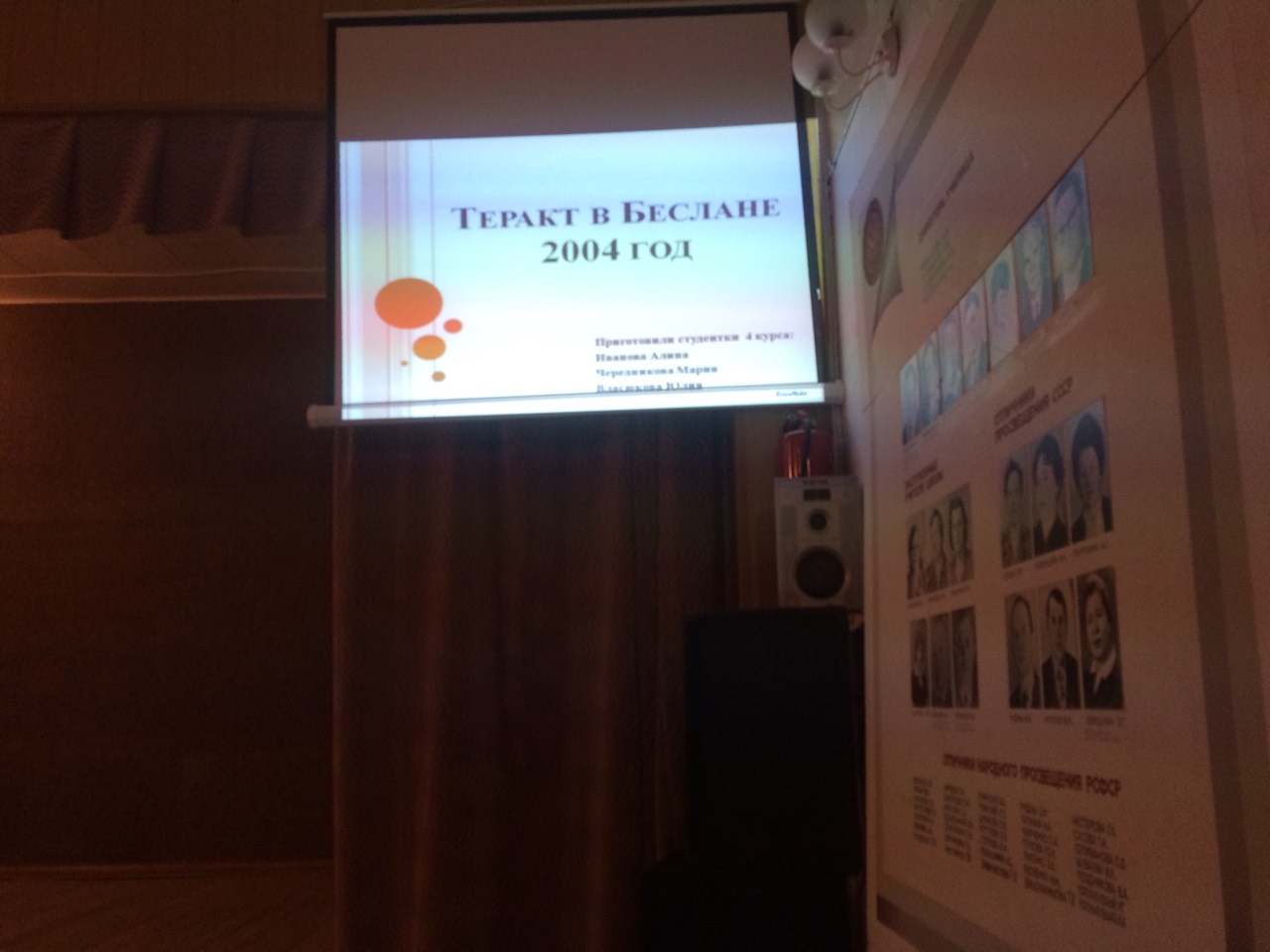 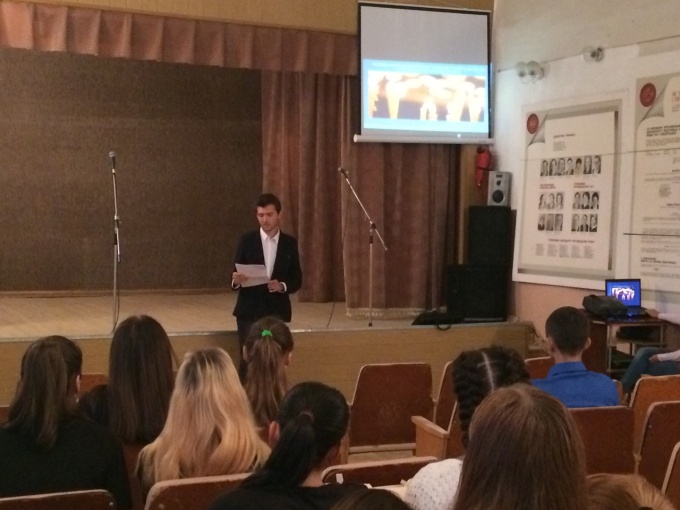 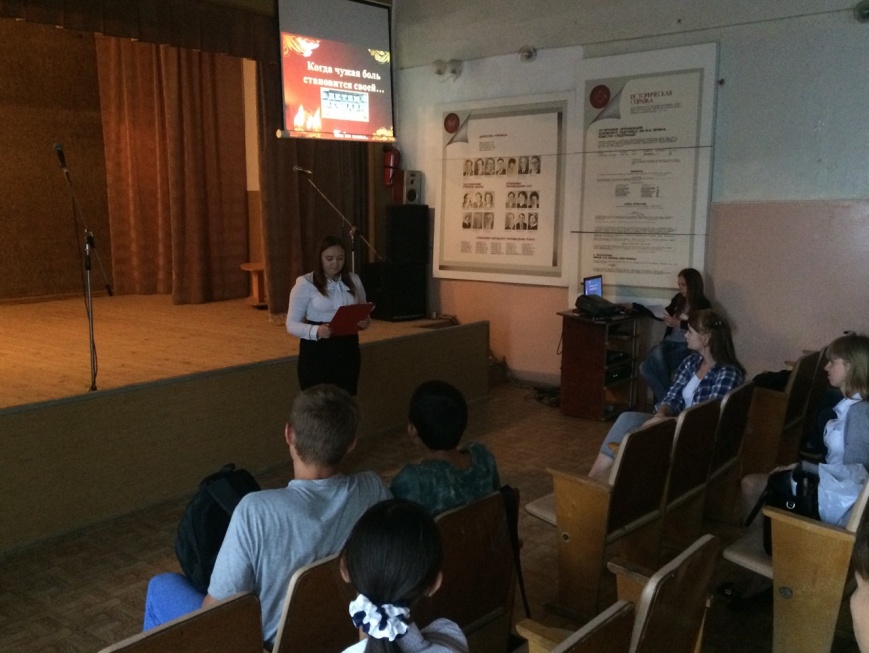 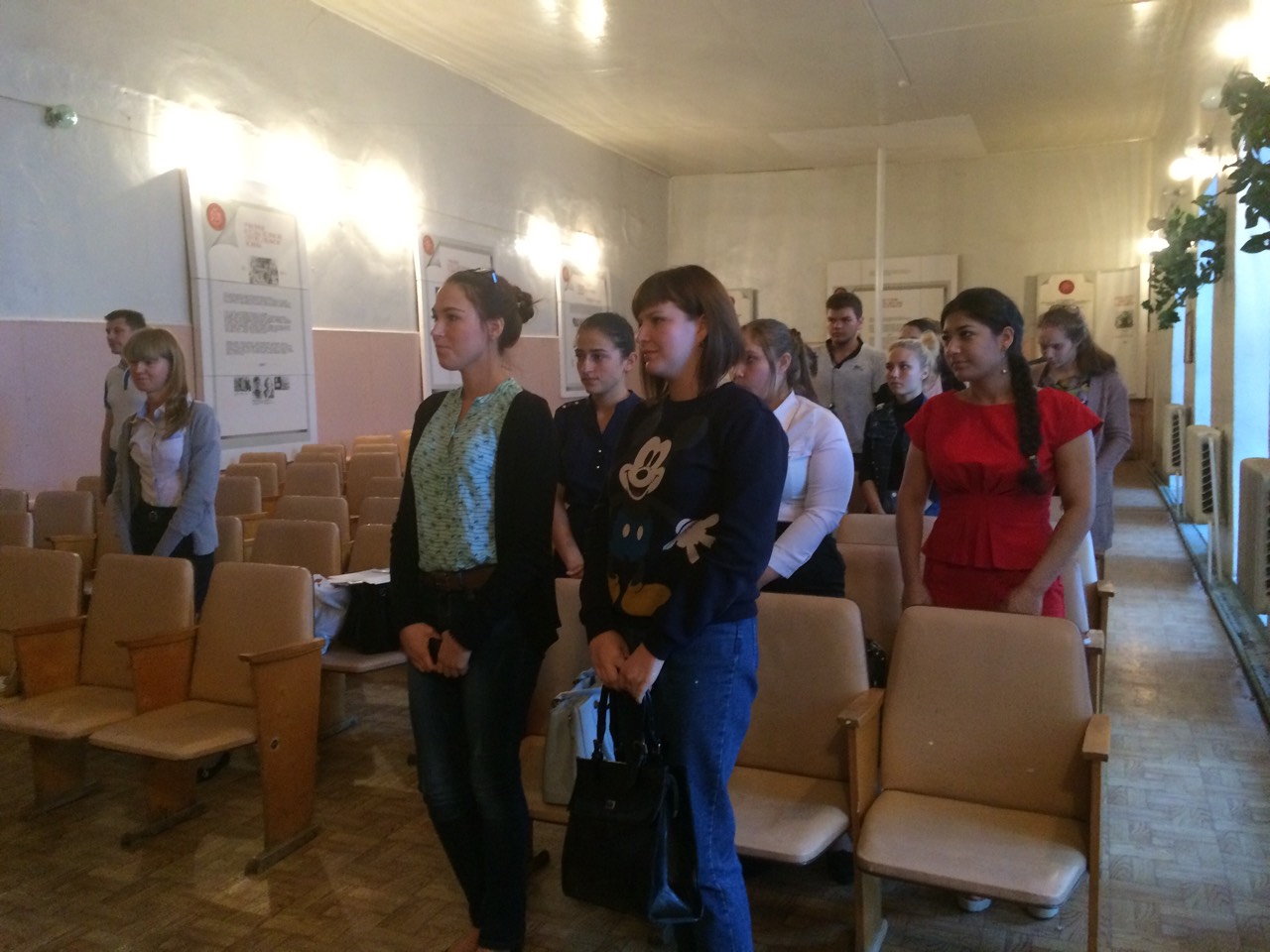 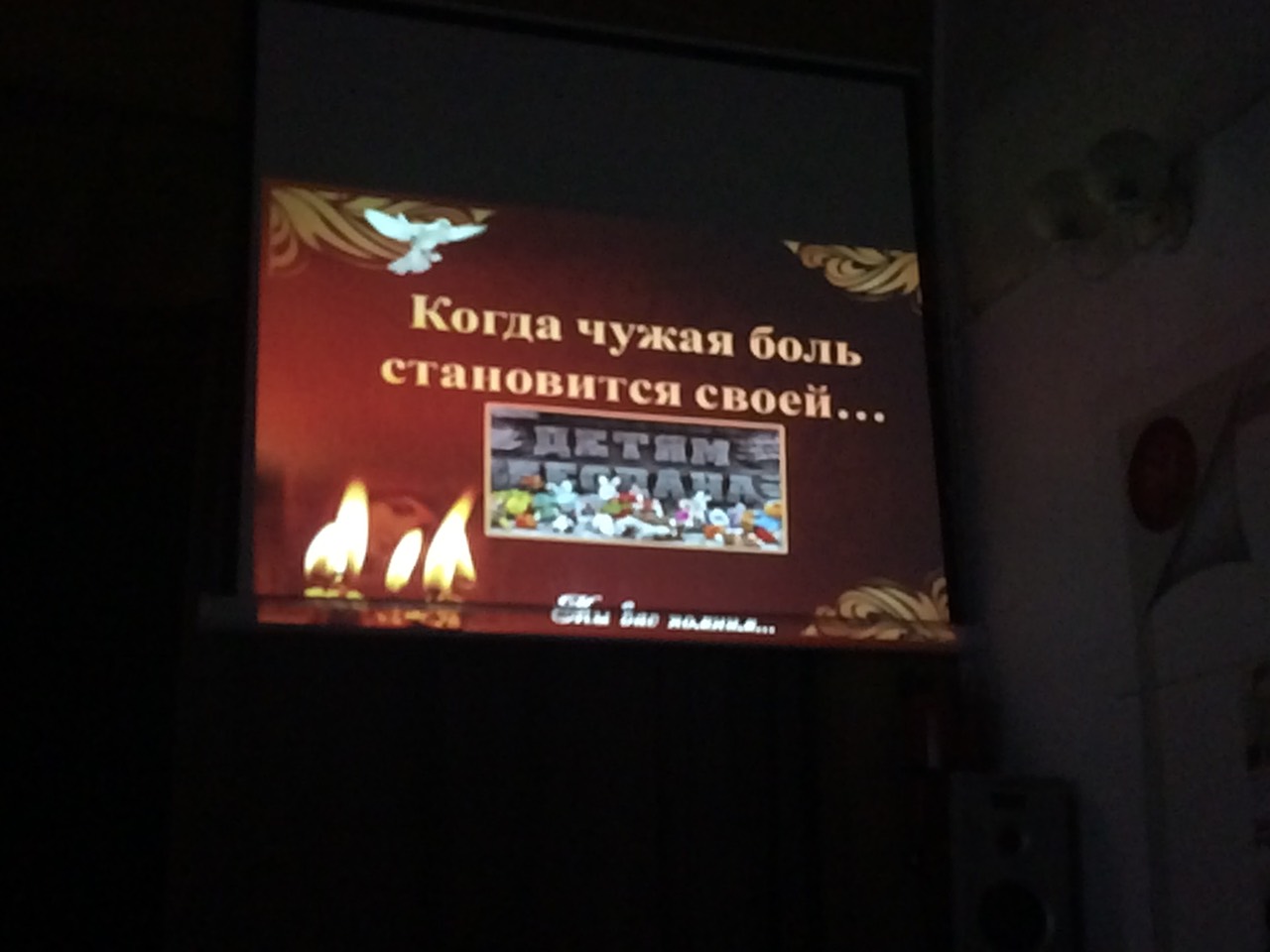 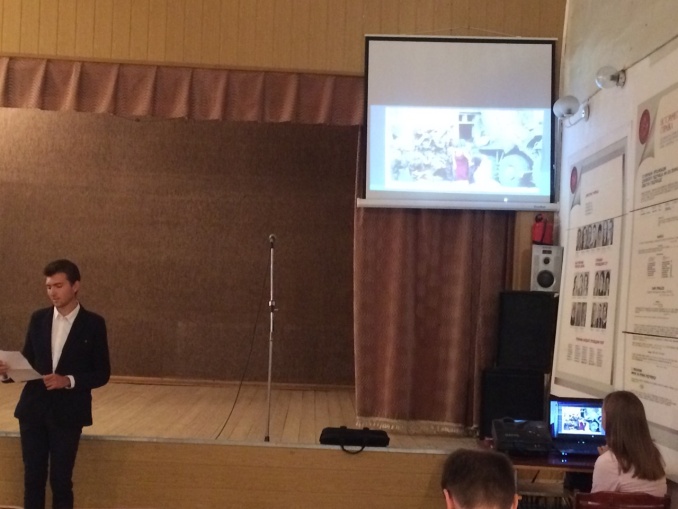 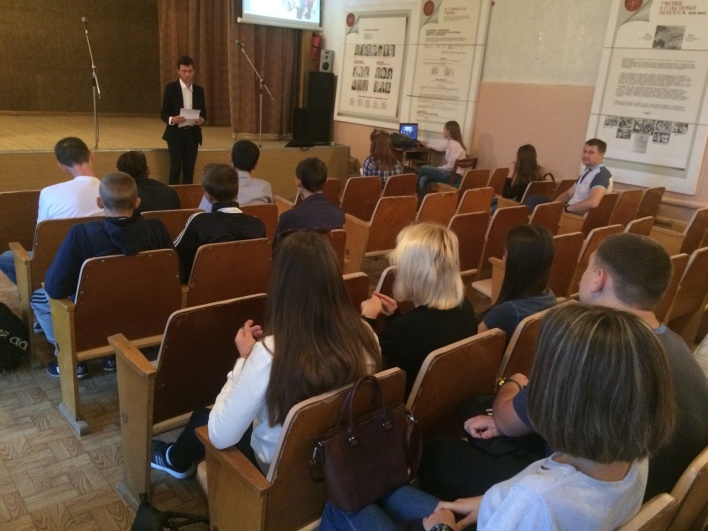 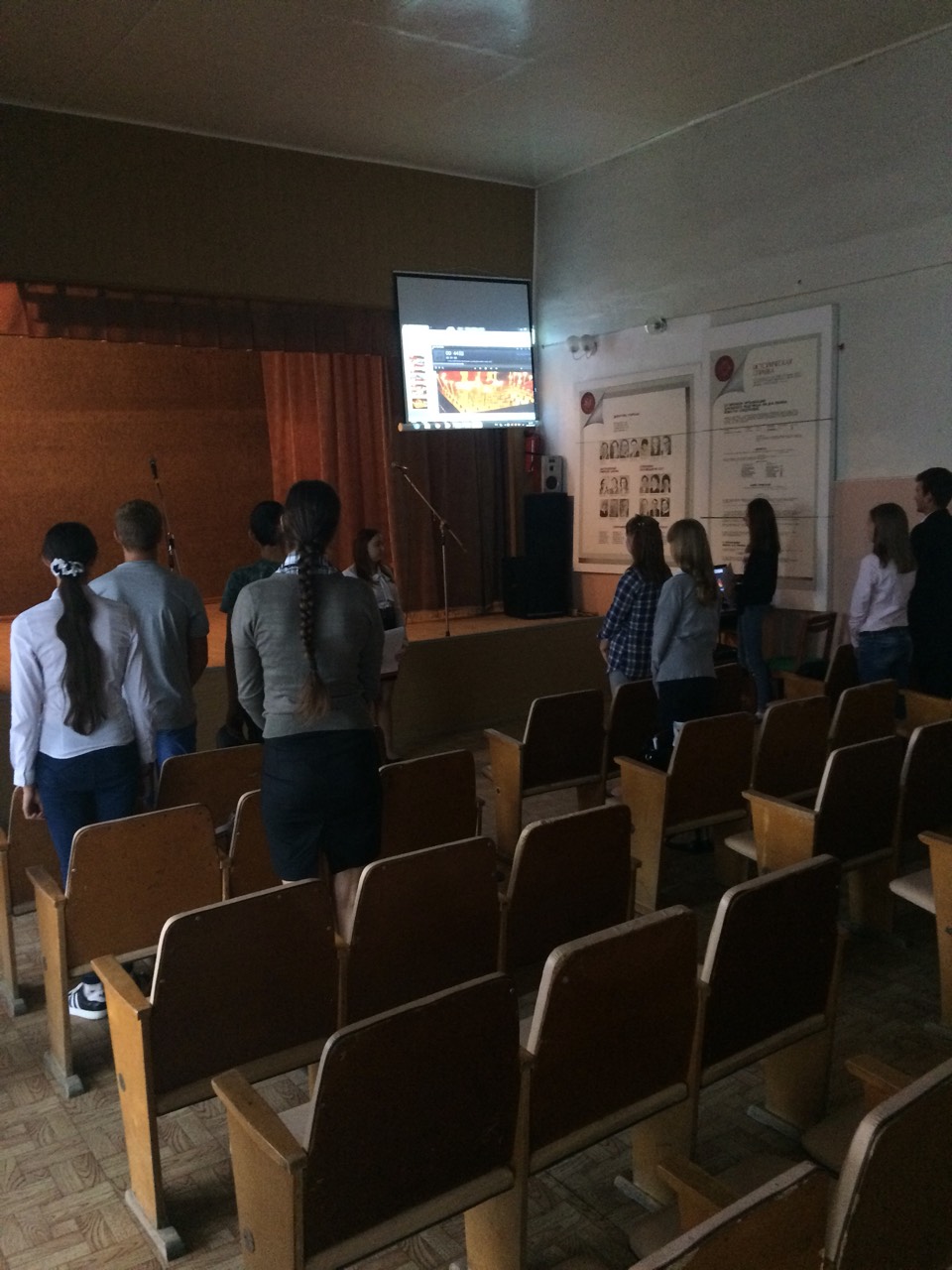 